LIETUVOS RESPUBLIKOSVYRIAUSIOJI RINKIMŲ KOMISIJASpREndimasDĖL KAZLŲ RŪDOS, KLAIPĖDOS RAJONO, KRETINGOS RAJONO, PALANGOS MIESTO, ROKIŠKIO RAJONO, ŠALČININKŲ RAJONO, UTENOS RAJONO IR VILKAVIŠKIO RAJONO SAVIVALDYBIŲ TARYBŲ NARIŲ ĮGALIOJIMŲ NUTRŪKIMO NESUĖJUS TERMINUI IR ŠIŲ SAVIVALDYBIŲ TARYBŲ NARIŲ MANDATŲ NAUJIEMS SAVIVALDYBIŲ TARYBŲ NARIAMS PRIPAŽINIMO2023 m. balandžio 18 d. Nr. Sp-109VilniusLietuvos Respublikos vyriausioji rinkimų komisija, vadovaudamasi Lietuvos Respublikos rinkimų kodekso 176 straipsnio 4 dalies 2 punktu ir 178 straipsnio 1 dalimi, nusprendžia:1. Patenkinti rašytinius prašymus atsistatydinti ir pripažinti tarybų narių įgaliojimus nutrūkusiais nesuėjus terminui:1.1. Vytauto Butkaus, Klaipėdos rajono savivaldybės tarybos nario, išrinkto pagal Lietuvos valstiečių ir žaliųjų sąjungos iškeltų kandidatų sąrašą;1.2. Povilo Černeckio, Kretingos rajono savivaldybės tarybos nario, išrinkto pagal politinio komiteto Kretingos kraštas iškeltų kandidatų sąrašą;1.3. Rimanto Dijoko, Utenos rajono savivaldybės tarybos nario, išrinkto pagal Tėvynės sąjungos-Lietuvos krikščionių demokratų iškeltų kandidatų sąrašą;1.4. Vito Gavėno, Vilkaviškio rajono savivaldybės tarybos nario, išrinkto pagal Lietuvos socialdemokratų partijos iškeltų kandidatų sąrašą;1.5. Vaidos Jakumienės, Kretingos rajono savivaldybės tarybos narės, išrinktos pagal politinio komiteto Kretingos kraštas iškeltų kandidatų sąrašą;1.6. Gžegožo Jurgo, Šalčininkų rajono savivaldybės tarybos nario, išrinkto pagal Lietuvos lenkų rinkimų akcijos-Krikščioniškų šeimų sąjungos iškeltų kandidatų sąrašą;1.7. Sigito Karbausko, Klaipėdos rajono savivaldybės tarybos nario, išrinkto pagal Tautos ir teisingumo sąjungos (centristų, tautininkų) iškeltų kandidatų sąrašą;1.8. Audronės Kaupienės, Rokiškio rajono savivaldybės tarybos narės, išrinktos pagal Tėvynės sąjungos-Lietuvos krikščionių demokratų iškeltų kandidatų sąrašą;1.9. Kazio Kiaulakio, Vilkaviškio rajono savivaldybės tarybos nario, išrinkto pagal Lietuvos socialdemokratų partijos iškeltų kandidatų sąrašą;1.10. Editos Lukoševičienė, Kazlų Rūdos savivaldybės tarybos narės, išrinktos pagal politinio komiteto „Jaunoji Kazlų Rūda“ iškeltų kandidatų sąrašą; 1.11. Rimanto Antano Mikalkėno, Palangos miesto savivaldybės tarybos nario, išrinkto pagal Tėvynės sąjungos-Lietuvos krikščionių demokratų iškeltų kandidatų sąrašą;1.12. Valerijaus Rancevo, Rokiškio rajono savivaldybės tarybos nario, išrinkto pagal Lietuvos socialdemokratų partijos iškeltų kandidatų sąrašą;1.13. Violetos Riaukienės, Klaipėdos rajono savivaldybės tarybos narės, išrinktos pagal Lietuvos valstiečių ir žaliųjų sąjungos iškeltų kandidatų sąrašą;1.14. Daivos Riklienės, Vilkaviškio rajono savivaldybės tarybos narės, išrinktos pagal Lietuvos socialdemokratų partijos iškeltų kandidatų sąrašą;1.15. Antano Taparausko, Rokiškio rajono savivaldybės tarybos nario, išrinkto pagal Lietuvos socialdemokratų partijos iškeltų kandidatų sąrašą.2. Pripažinti negaliojančiais šio sprendimo 1 punkte nurodytų savivaldybių tarybų narių pažymėjimus Nr. 232104, Nr. 232207, Nr. 235404, Nr. 235608, Nr. 232211, Nr. 234009, Nr. 232110, Nr. 234309, Nr. 235616, Nr. 231708, Nr. 233110, Nr. 234018, Nr. 23120, Nr. 235622 ir Nr. 234021.3. Pripažinti, kad, savivaldybių tarybose atsiradus laisvoms vietoms, savivaldybių tarybų nariais tampa kandidatų sąrašų, pagal kuriuos buvo išrinkti nebesantys tarybų nariai, pirmieji tarybų narių mandatų negavę kandidatai:3.1. Virgina Asnauskienė, Klaipėdos rajono savivaldybės tarybos narė, išrinkta pagal Lietuvos valstiečių ir žaliųjų sąjungos iškeltų kandidatų sąrašą;3.2. Martynas Dargužas, Klaipėdos rajono savivaldybės tarybos narys, išrinktas pagal Lietuvos valstiečių ir žaliųjų sąjungos iškeltų kandidatų sąrašą;3.3. Gediminas Gečas, Palangos miesto savivaldybės tarybos narys, išrinktas pagal Tėvynės sąjungos-Lietuvos krikščionių demokratų iškeltų kandidatų sąrašą;3.4. Egidijus Gedvilas, Kretingos rajono savivaldybės tarybos narys, išrinktas pagal politinio komiteto Kretingos kraštas iškeltų kandidatų sąrašą;3.5. Lijana Jančauskienė, Vilkaviškio rajono savivaldybės tarybos narė, išrinkta pagal Lietuvos socialdemokratų partijos iškeltų kandidatų sąrašą;3.6. Mindaugas Jurkynas, Vilkaviškio rajono savivaldybės tarybos narys, išrinktas pagal Lietuvos socialdemokratų partijos iškeltų kandidatų sąrašą;3.7. Dijana Meškauskienė, Rokiškio rajono savivaldybės tarybos narė, išrinkta pagal Tėvynės sąjungos-Lietuvos krikščionių demokratų iškeltų kandidatų sąrašą;3.8. Martynas Pocius, Klaipėdos rajono savivaldybės tarybos narys, išrinktas pagal Tautos ir teisingumo sąjungos (centristų, tautininkų) iškeltų kandidatų sąrašą;3.9. Ieva Skučienė, Kazlų Rūdos savivaldybės tarybos narė, išrinkta pagal politinio komiteto „Jaunoji Kazlų Rūda“ iškeltų kandidatų sąrašą;3.10. Kęstutis Udras, Utenos rajono savivaldybės tarybos narys, išrinktas pagal Tėvynės sąjungos-Lietuvos krikščionių demokratų iškeltų kandidatų sąrašą;3.11. Rokas Venckus, Kretingos rajono savivaldybės tarybos narys, išrinktas pagal politinio komiteto Kretingos kraštas iškeltų kandidatų sąrašą;3.12. Lilija Veršicka, Šalčininkų rajono savivaldybės tarybos narė, išrinkta pagal Lietuvos lenkų rinkimų akcijos-Krikščioniškų šeimų sąjungos iškeltų kandidatų sąrašą;3.13. Paulius Varnas, Rokiškio rajono savivaldybės tarybos narys, išrinktas pagal Lietuvos socialdemokratų partijos iškeltų kandidatų sąrašą;3.14. Zenonas Viduolis, Rokiškio rajono savivaldybės tarybos narys, išrinktas pagal Lietuvos socialdemokratų partijos iškeltų kandidatų sąrašą;3.15. Petras Volungevičius, Vilkaviškio rajono savivaldybės tarybos narys, išrinktas pagal Lietuvos socialdemokratų partijos iškeltų kandidatų sąrašą.Komisijos pirmininko pavaduotojas,laikinai einantis komisijos pirmininko pareigas		    Andrius Puksas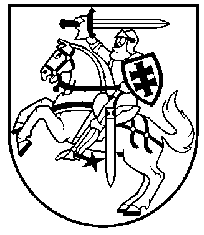 